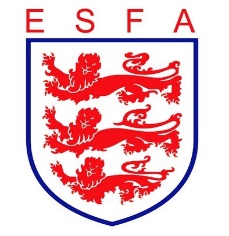 TRUSTEES REPORTAUGUST 2020 UPDATEMike Coyne, Chair, welcomed Trustees to the meeting, and in so doing accepted apologies from John Martin, for whom this would have been the final meeting of his tenure. Trustees wished to thanks John for his service. A minute’s silence was held in commemoration of long serving ESFA volunteers who had passed away since the last meeting.In considering the Association’s financial position, Trustees:Received an update on the latest Job Retention Scheme claim;Agreed the proposal to register as a beneficiary on the Amazon Charitable scheme, subject to suitable promotional messages being portrayed;Received the draft briefing for Members and approved its publication, subject to final points of clarification;Agreed the assumptions that had been made for reserving funds for 19/20 activity to be carried out in 20/21.In considering the Association’s staffing, Trustees:Received an update from employers about their continuation of administrative support for County Schools’ FAs;Approved the re-advertisement of the Association’s internship scheme;Approved the return to work patterns for staff, post-Covid.In considering the Association’s policy framework, Trustees:Approved the Covid-19 risk assessment for HQ re-opening.In considering the Association’s progress against its business plan, Trustees:Received an update on the Association’s restructure programme, following the extended completion date as a result the delays arising from Covid-19;Received an update on the redevelopment of the Association’s IT system.In considering the Association’s sponsorship and partnership arrangements, Trustees:Heard that the Panini Premier League Adrenalyn XL trading cards project had recruited well;Heard that the FA’s education partners’ review had begun;Were pleased that UCFB had re-confirmed their continued partnership with the ESFA.In considering the Association’s governance arrangements, Trustees:Made arrangements for the September Council meeting, AGM and future AGMs;Noted the need to open Trustee elections at the next Council meeting;Noted the advert for the Independent Member of Council vacancy was due to be published.Finally, Trustees reviewed all decisions taken during the meeting from a safeguarding and equality and diversity perspective to double-check that appropriate consideration had been given in each case. The routine review of the Risk Register concluded, with changes approved as proposed.